Извещение о наличии оснований для признания жилых домов пустующими 
и сведений о поиске правообладателей жилых домов, соответствующих критериям пустующих Уважаемые граждане!Районной комиссией по обследованию состояния жилых домов согласно Указу Президента Республики Беларусь № 116 от 24 марта 2021 года 
«Об отчуждении жилых домов в сельской местности и совершенствовании работы с пустующими домами» составлены акты осмотра о соответствии ниже указанных жилых домов критериям пустующих.Смолевичский районный исполнительный комитет объявляет о поиске правообладателей - лиц, имеющих право владения и пользования жилым домом, обладателей права хозяйственного ведения, оперативного управления на жилой дом.Правообладателям жилых домов в течение двух месяцев с момента опубликования данных сведений необходимо письменно уведомить 
по установленной законодательством форме Озерицко-Слободской сельский исполнительный комитет (222215 Республика Беларусь, Минская область, 
Смолевичский район, Озерицко-Слободской сельсовет, аг. Слобода, ул. Красногвардейская, д.27, oz@smolevichi.gov.by) по месту нахождения жилого дома о намерении использовать жилой дом для проживания, а также в течение одного года принять меры по приведению жилого дома и земельного участка, на котором он расположен, в состояние, пригодное для использования по назначению, в том числе путем осуществления реконструкции либо капитального ремонта.Непредставление собственником уведомления, а также непринятие указанных в извещении мер в установленный в нем срок являются отказом от права собственности на жилой дом, за исключением случаев, когда уведомление представлено иными правообладателями (их представителями). В случае непредставления уведомления в срок, установленный в извещении, комиссией будет составлено заключение о состоянии жилого дома, 
в дальнейшем принято решение о признании жилого дома пустующим, подготовлены документы в суд о признании его бесхозяйным и передаче 
в собственность соответствующей административно-территориальной единицы.За дополнительной информацией обращаться к председателю Озерицко-Слободского сельисполкома – Кудину Дмитрию Георгиевичу 
по телефону: 80339027146 Место нахождения жилого домаСведения о лицах, включая наследников, информация
о которых содержится 
в акте осмотра, которым предположительно жилой дом принадлежит на праве собственности, хозяйственного ведения или оперативного управления, иных лицах, имеющих право владения 
и пользования этим домомСрок не проживания 
в жилом доме собственника, иных лиц, имеющих право владения 
и пользования этим домомСведения 
о внесении платы 
за жилищно-коммунальные услуги, возмещении расходов 
за электроэнергию, выполнении требований законодательства 
об обязательном страховании строений, принадлежащих гражданам Размеры дома, площадь, дата ввода в эксплуатацию материал стен, этажность, подземная этажностьСоставные части 
и 
принадлежности дома, 
в т.ч. хозяйственные и иные постройки, 
и степень 
их износаСведения 
о нахождении жилого дома 
в аварийном состоянии или угрозе его обвала, включая информацию 
о том, является ли это следствием ЧС природного 
и техногенного характера, боевых действий и актов терроризмаСведения 
о земельном участке (площадь, вид права, наличие ограничений (обременений) прав на негод. Ляды, ул. Первомайская, д. 17ПодливальчевАндрейАнатольевичБолее трех летсведения отсутствуют5,5х5,площадь – 27,3 м.кв., бревенчатый,одноэтажныйжилой дом – более 80% износа, хозпостройки - 0,25 га,земельный участок на праве собственности.д. Ляды, ул. Первомайская, д. 17ПодливальчевАндрейАнатольевич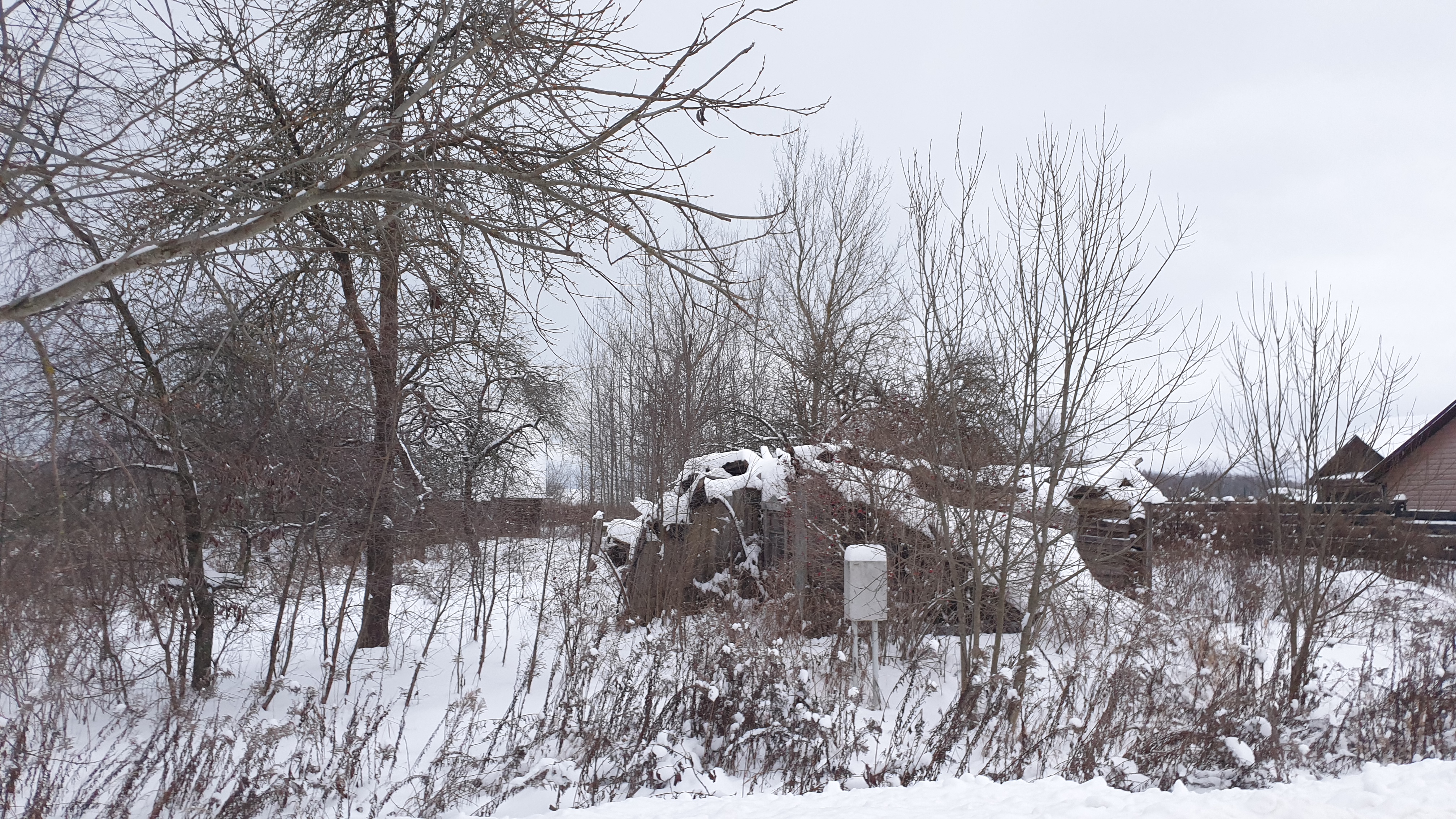 5,5х5,площадь – 27,3 м.кв., бревенчатый,одноэтажныйжилой дом – более 80% износа, хозпостройки - 0,25 га,земельный участок на праве собственности.